TANIMLARKurum: Alanya Alaaddin Keykubat Üniversitesi Rektörlüğü,Birim	: Üniversiteye bağlı akademik ve idari birimlerinin her birini,Personel: Üniversitenin tüzel kişiliğine bağlı olarak ve kadrosu (Üniversitemizde görevli bulunanlar dahil ) ilgili birimlerde olan akademik, idari, sürekli ve geçici işçi ile yabancı uyruklu sözleşmeli olarak görev yapan tüm çalışanlar,İntörn Öğrenci: Üniversitelerin Tıp Fakültelerinin altıncı yılı ve Diş Hekimliği Fakültelerinin beşinci yıl müfredat programları çerçevesinde, Hastanede uygulama eğitimi yapması karşılığında, net asgari ücret tutarında ücret alan öğrenciyi,Maaş: Personele bordroya dayalı olarak yapılan aylık ve ücret (bunlarla birlikte ödenen aile yardımı vb. gibi özlük hakları) ile aylıklara ilişkin ödeme sürelerine tabi işçilere yapılacak ikramiye ve ilave ödemeleri,  Diğer Ödemeler: Maaştan ayrı olarak fazla çalışma ücreti, ek ders ücreti, ek ders ücreti, döner sermaye katkı payları, yolluk, ikramiye, vekalet ücreti ve benzeri personele yapılan her türlü ödeme,Komisyon: Personel maaş ve ödemelerinin bankacılık ödeme sistemi aracılığıyla yapılması ile ilgili olarak protokol yapılacak bankanın seçimi ve promosyon tutarının belirlenmesine ilişkin çalışmaları yürütmek üzere Rektörlük Onayı ile oluşturulan komisyonu,İstekli	: Teklif veren her bir banka,Banka	: Üzerinde ihale bırakılan ve sözleşme imzalanan banka,Promosyon: Maaş ile diğer ödemelerin, bankacılık sistemi kanalıyla yapılması karşılığında Banka tarafından ilgili personelin hesabına doğrudan ve peşin olarak ödenmesi gereken nakit tutar (kişi başına 36 ay = 3 yıl)Protokol: Kurum ile Banka arasında imzalanan sözleşmeyi,İfade eder.KAPSAM	Protokol Tanımlar kısmında belirtilen ve "Kurum"da çalışan mevcut "Personel" ile aynı personel tanımına uyan ve Kuruma açıktan atama veya naklen atama yoluyla gelen personel ile intörn öğrencileri kapsamaktadır.SÜREProtokolün süresi 3 (üç) yıldır. Protokol başlangıç tarihi 01.03.2023 olup, bitim tarihi olan 28.02.2026 tarihidir. GENEL ŞARTLAR Banka ile 01.03.2023 tarihinde başlayacak olan protokol, 28.02.2026 tarihinde, herhangi bir bildirime gerek kalmaksızın kendiliğinden sona erecektir. Bankalar tekliflerini kişi başına net tutar (TL) olarak sunacaklardır. Banka, promosyon teklif fiyatında 1 (bir) Kurum personeli ve intörn öğrenci için peşin olarak ödenecek 3 (üç) yıllık promosyon tutarını belirtecektir. Anlaşma yapılan banka; maaş-özlük ve diğer ödemelerde haftanın her günü ve saatinde ATM’lerde yeterli miktarda para bulundurmak için azami özeni gösterecektir. Anlaşma yapılacak banka; Kurum personelinin sayısını da dikkate alarak, 2886 sayılı Devlet İhale Kanunu uyarınca yapılan ihale sonucunda, Kurum tarafından belirlenen yerlere para yatırma özelliği de olan yeterli sayıda yeni nesil (BTM/ATM) bankamatik koymak zorundadır. Ayrıca Akseki ve Gazipaşa ilçe merkezlerinde yeterince (BTM/ATM) bankamatik bulunmaması durumunda idarenin talebi halinde makine kurulması zorunludur. Üniversitemiz birimlerin bulunduğu farklı yerleşim yerlerinde ATM bulundurulmasının mümkün olmayacağı durumlarda ortak nokta ATM’lerinden çalışanlarımızın yapacağı işlemlerde her ne ad altında olursa olsun masraf, komisyon, faiz vb. giderler alınmayacaktır. Yerleştirilen bankamatiklerin “Yer Kirası” Kurum hesabına anlaşma yapılan bankaca ödenecektir. Ayrıca bankamatikler için kullanılacak elektrik, telefon, data vb. tüm abonelik işlemleri protokol yapılan banka adına yapılacak olup, masrafları banka tarafından karşılanacaktır.Anlaşma yapılan Banka; Kurum personeline ATM’lerini herhangi bir masraf, komisyon, (limit artışı, bankamatik ve kredi kartlarında kart ücreti ve hesap işletim ücreti dahil)…vb. ücret talep etmeden kullandıracaktır. Ayrıca, Kurum tesislerinde kullanılan Bankaya ait post cihazları için de herhangi bir ücret banka tarafından talep edilmeyecektir.Anlaşma yapılan banka; ATM cihazında, haftanın her günü ve her saatinde yeterli miktarda para bulundurmakla yükümlü olup, para bitmesi ve arıza gibi durumlarda en kısa süre içerisinde müdahale ederek, mağduriyete sebebiyet vermeyecektir. Kurum, personelin maaş ödemelerini her ayın 15’inden 2 (iki) iş günü önce bankada bulunan kurum/birim hesaplarına aktaracaktır. Ancak Hazine ve Maliye Bakanlığı’ndan kaynaklanan nedenlerle nakdin Kurum hesaplarına geç gönderildiği durumlarda nakdin hesaba geçtiği gün ilgili bankaya aktarım yapılacaktır. Bu durumda 2 (iki) iş günü şartı sorgulanmayacaktır.Banka bu ödemeleri her ayın 15’inin başladığı gece 00.01 – 01:00 saatleri arasında personel hesaplarına aktararak hesap sahibi personelin kullanımına hazır hale getirir. Diğer ödemeler ise listenin bankaya ulaştığı, EFT’nin yapıldığı gün hesap sahibi personelin kullanımına hazır hale getirilir. Cumhurbaşkanlığı tarafından maaş ödemelerinin erkene alındığı durumlarda banka bu hususu dikkate alarak gerekli tedbirleri almak ve maaşları zamanında ödemek zorundadır. Anlaşma yapılan banka; feshedilen promosyon sözleşmesi gereği Üniversite personelinin ödeyeceği ceza bedelini, ilk maaş ödemesinin yapıldığı tarihten (15 Mart 2023) itibaren 5 (beş) iş günü içerisinde Üniversite adına açılacak vadesiz mevduat hesabına yatıracaktır.Anlaşma yapılan banka; 10 uncu maddede bulunan şartı yerine getirdikten sonra, geriye kalan kişi başına düşen promosyon miktarının tamamını bir kerede olmak üzere, 5 (beş) iş günü içerisinde Üniversite personelinin hesabına yatıracaktır. Personel hesabına ne kadar ödeme yapıldığı bilgisi, banka tarafından 2 (iki) iş gün içerisinde, Kuruma bildirilmek zorundadır.Kurumun akademik ve idari birimlerine her ne ad altında olursa olsun ataması yapılan veya ücretsiz izinden dönen personellerine promosyonları, protokolün kalan süresi hesaplanarak ödeme yapılacaktır. Başka kurumlardan naklen ataması yapılan personele önceki kurumdan promosyon almadığını belgelemesi veya almış olduğu promosyonu iade etmesi durumunda, anlaşmanın kalan süresi hesap edilerek ödeme yapılacaktır. Sözleşme başlangıç tarihinden sonra sisteme dahil olan personelin promosyon tutarı; kişi başına belirlenen promosyon tutarının 36 (otuz altı) aya bölünüp, sözleşmenin bitiş tarihi dikkate alınarak belirlenecek personelin maaş alacağı ay sayısı ile çarpılması sonucu bulunacaktır. Söz konusu personele yapılacak promosyon ödemeleri Kurum tarafından Bankaya bildirilecek personel listesine bağlı kalınarak banka tarafından bildirildiği tarihten itibaren 5 (beş) iş günü içerisinde defaten peşin olarak ödenecektir.Banka, kurumdan emeklilik, ölüm ve ücretsiz izin nedeniyle görevinden ayrılan personelin ödenmiş promosyonun iadesini talep etmeyecektir. Ancak personelin nakil, istifa ve görevden el çektirme durumlarında görevden ayrılış tarihinden sözleşme bitim tarihine kadar olan süredeki promosyon ücretinin iadesini isteyebilecektir.İntörn öğrencilere, çalıştığı ay kadar promosyon ödemesi yapılacaktır. Bu öğrencilerin promosyon ödemesi toptan olarak değil, aylık maaş ödemesi ile beraber yapılacaktır. Bu öğrencilere verilecek aylık promosyon tutarı;  kişi başına belirlenen promosyon tutarının 36 (otuz altı) aya bölünmesi neticesinde bulunacak tutar kadardır. Anlaşma yapılan banka; anlaşma süresince Bankamatik, ek kart, kredi kartları ve kredi kartı ek kartları verilmesi, yenilenmesi, değiştirilmesi, iptal edilmesi veya kullanılmasından ya da kullanılmamasından dolayı Kurum personelinden ve ek kart hamilinden yıllık kart ücreti ile internet bankacılığı, telefon bankacılığı veya Bankamatik aracılığıyla ya da banka şubesinden gerçekleştirilen (yurt dışındaki kendi şubelerine dahil) havale ve EFT, hesap özeti alma gibi işlemlerinden ve personelin bankadaki hesaplarından anlaşma süresince aylık veya yıllık hesap işletim ücreti, işlem masrafı, kart aidatı üyelik ücreti vb. herhangi bir ücret veya her ne ad altında olursa olsun başka bir masraf ve/veya ücret talep etmeyecektir. Kurum personelinin yazılı talebi halinde, ilgili birimler tarafından bankaya verilecek olan listeler ile bildirilen özel kesintiler, kreş, anaokulu, ilkokul ücretleri; çeşitli aidatlar, yemek, yurt, lojmanlara ait elektrik, su, yakıt, bakım-onarım bedelleri ile özel telefon kesintileri gibi ödemeler banka hesaplarına aktarılan aylıklar üzerinden kesilecek ve her ne ad altında olursa olsun başka bir ücret/masraf talep edilmeyecektir.Anlaşma yapılan Banka; Kurum personelinin adına otomatik olarak vadesiz maaş hesabı açacak ve personel adına ücretsiz olarak ATM kartı düzenleyecektir. Talebi olan personele kredi kartı çıkarılacak, bunun için yıllık kredi kartı kullanım aidatı veya herhangi bir ad altında ücret talep edilmeyecektir. Banka, kurum personelinin talebi olmadan nakit avans kredisi açmayacaktır. Personelin talebi doğrultusunda nakit avans kredisi açılması halinde ise uygulanacak faizler aylık olarak tahakkuk ettirilecektir.  Personelin yazılı talebi olmadan maaş hesabı banka tarafından sigortalama, yatırım hesabı, fon hesabı vb .değerlendirmeye (tasarrufa) tabi tutulmayacaktır.Banka, kurumun istemesi halinde vadesiz hesap ve diğer ödemelere ilişkin hesap ekstre ve banka dekontlarını Kuruma basılı bir şekilde gönderecektir.Banka kurum personelinin ve birimlerinin hesaplarına icra kesintisi (kurum personelinin kendi rızası ile imzaladığı sözleşme, yazılı beyan, vb. durumlar hariç) yapmayacaktır. Kesinti yapılması gereken durumlarda kurumdan yazılı görüş alınacak ve bu görüş doğrultusunda hareket edilecektir.Banka, her türlü ödemenin kolayca hesaplara aktarılmasını sağlamak için kullandığı sisteme uygun yazılımları ücretsiz olarak kuruma verecektir. Banka; anlaşma süresince ve daha sonra elde ettiği personel bilgilerini hem bu şartname hükümleri uyarınca hem de TCK ve Bankalar Kanunu hükümlerine göre başka bir amaçla kullanmayacak, bu bilgileri gizli tutacaktır.Banka, 20 Şubat 2004 tarih ve 25379 (1.Mükerrer) sayılı Resmi Gazete’de yayınlanan Maliye Bakanlığı Muhasebat Genel Müdürlüğü’nün 6 Sıra Nolu Genel Tebliği; 20 Temmuz 2007 tarih ve 26588 sayılı Resmi Gazete’de yayınlanan 2007/21 sayılı Genelgesi, 5 Ağustos 2008 tarih ve 26958 sayılı Resmi Gazete’de yayınlanan 2008/18 sayılı Genelgesi, 10 Ağustos 2010 tarih ve 27668 sayılı Resmi Gazete’de yayınlanan 2010/17 sayılı Genelgesi ile bağlıdır.TEKLİFLERİN DEĞERLENDİRİLME USULÜ Kurum, ihale ilanı, dokümanı ve eklerinin Kurumun internet adresinde (www.alanya.edu.tr) yayınlanmasından veya bankalara davet yazısının gönderilmesinden sonra ihale dokümanında değişiklik yapabilir. Yapılan değişiklik tüm bankaların son teklif verme tarihinden en az 2 (iki) iş günü önce bilgi sahibi olmalarını sağlayacak şekilde yine Kurumun internet adresinde yayınlanır. Banka Promosyon İhalesi; herhangi bir ihale Kanununa tabi olmadan aşağıda belirtildiği şekilde kapalı zarf ve açık artırma usulü ile yapılacaktır.İhale tarih ve saatinde, içerisinde Banka Yetkilisi Formu (Ek-3) ile Banka Promosyon İhalesi Teklif Mektubu Formu (Ek-4) nun bulunduğu teklif zarfları kuruma teslim edilecektir.Teklif zarfının üstünde; bankanın adı, adresi, teklifin hangi işe ait olduğu bulunmalıdır. Teklif zarfının kapatıldığı yer imzalı olmalıdır. Şartnamede belirtilen saate kadar verilen teklifler sırasıyla alınacak ve teklif tutanağına kayıt edilecektir. İhale saatinde istekliler tarafından kapalı zarf içinde sunulan belgeler, kontrol edilecek ve Banka Yetkilisi Formu (Ek-3) ile Banka Promosyon İhalesi Teklif Mektubu Formu (Ek-4) bulunup bulunmadığı ihale komisyonunca incelenecektir. Belgeleri eksik olan veya şartnameye uygun teklif vermeyen isteklilerin açık artırıma katılmayı talep etmeleri halinde, eksiklerini tamamlayabilmeleri için, komisyon ihaleye ara verebilir.Belgeleri eksik olan veya belgelerini verilen sürede tamamlamayan istekliler ihale dışı bırakılacaktır. Belgeleri tam olan isteklilerin teklifleri, komisyonca hazır bulunan isteklilerin huzurunda alınış sırasına göre açıklanarak, Teklif Mektupları Tutanağına, uygun olmayan teklifler ihale dışı bırakılarak Geçersiz Teklif Tutanağına kaydedilecektir.İhale son teklif verme saatine kadar Kuruma (İhale Komisyonuna) ulaşmayan ve şartnamede belirlenen usule uygun olmayan teklif mektupları değerlendirmeye alınmayacaktır.Tekliflerin değerlendirilmesinde, peşin promosyon tutarı esas alınacaktır.Teklif sahibi komisyonda hazır bulunmadığı takdirde posta ile gönderilen teklif son ve kesin teklif olarak kabul edilecektir.Şartnameye uygun teklif veren tüm isteklilerden sırasıyla en yüksek teklif veren istekliden başlanarak açık artırmaya geçilecektir.Açık artırmaya iştirak edecek olan tüm isteklilerden aynı anda en yüksek birinci teklif üzerinden teklif alınmaya başlanılacaktır.  Açık artırma turlarında personel başına en az 100,00 TL ve katları şeklinde artırılmak sureti ile teklif verilecektir. Komisyon isterse bu tutarı değiştirebilecektir. Komisyon, en avantajlı teklifleri veren son iki bankadan, sözlü olarak verdikleri son tekliflerini yazılı olarak vermelerini isteyecektir.Komisyon, istekli bankaların görüşme yapabilmeleri için süre talebinde bulunmaları halinde makul bir süre takdir ederek, ihaleye ara verebilir.Bu ihalede tekliflerin değerlendirilmesinde; “en avantajlı teklif” olarak şartnamede belirtilen tüm şartları kabul ettiği ve promosyon olarak verilen en yüksek fiyat teklifi esas alınacaktır. İhale üzerinde kalan istekli bankaya bu karar yazılı olarak bildirilecek ve sözleşmeye davet edilecektir. İstekli bankanın, bu davetin tebliğ tarihini izleyen 10 (on) gün içinde, Kurum tarafından hazırlanan sözleşmeyi imzalaması şarttır. En avantajlı teklif sahibi banka sözleşmeyi imzalamaktan kaçınırsa, en avantajlı ikinci teklif sahibi banka sözleşmeye davet edilebileceği gibi, komisyon tarafından ihale de iptal edilebilir. Banka sözleşme imzalanması aşamasında düzenleyeceği sözleşmede şartnamede belirtilen hükümlerin haricinde bir madde ekleyemez. Yapılacak sözleşme şartnameye uygun şekilde olacaktır. Böyle bir durumun sonradan tespiti halinde şartnamede belirtilen hususlar geçerli olacaktır. Komisyon, banka promosyonuna ilişkin ihaleyi hiçbir gerekçe göstermeksizin yapıp yapmamaya, yapılmış olan ihaleyi her safhasında iptal etmeye yetkilidir. Böyle bir durumda isteklilerce herhangi bir hak ileri sürülemez ve kurumdan herhangi bir talepte bulunulamaz.Sözleşmenin imzalanmasından sonra banka, maaş ve diğer ödemeler için gerekli tüm işlemleri tamamlayacak ve kurum personelinin mağdur olmaması için gerekli tüm tedbirleri alacaktır.CEZAİ HÜKÜMLERPromosyon ihalesini kazanan bankanın, protokol imzalamaya yanaşmaması halinde verdiği son teklifin % 10 (yüzde on)’nun, Kurum personel sayısına çarpımı kadar ceza ödemeyi kabul eder.Sözleşme yapılan bankanın herhangi bir sebeple kapanması, ticari faaliyetinin durdurulması ya da sona erdirilmesi halinde sözleşme kendiliğinden sona erer. Ayrıca, en az 1 (bir) ay öncesinden haber vermek suretiyle taraflar karşılıklı anlaşarak sözleşmeyi sona erdirebilir. Bu durumlarda taraflar hak iddia edemez.Sözleşme yapılan banka, yükümlülüklerini yerine getirmediği takdirde; Kurum tarafından bir defa yazılı olarak uyarılır. Sözleşme yükümlülüklerinin ikinci defa yerine getirilmemesi halinde toplam sözleşme bedelinin % 10 (yüzde on)’ u oranında ceza ödemeyi kabul eder. Üçüncü defa tekrarında ise toplam sözleşme bedelinin % 10 (yüzde on)’u tutarında cezai müeyyide uygulanır ve hiçbir protesto ve ihtara gerek olmaksızın Kurum tarafından sözleşme tek taraflı olarak feshedilir. Bu durumda banka herhangi bir hak talep edemez. Banka anlaşma halinde imzalanacak sözleşme ile üstlendiği yükümlülükleri Kurumun yazılı izni olmaksızın tamamen veya kısmen bir başkasına devredemez. Devrettiği takdirde her türlü sorumluluğu bankaya ait olmak üzere Kurum mahkeme kararına gerek olmaksızın sözleşmeyi tek taraflı olarak feshedebilir. Bu durumda banka Kurumdan herhangi bir hak talep edemez. Bu şartnamede belirtilen hususlar banka tarafından yerine getirilmediği takdirde banka herhangi bir hak talep edemez ve davacı olamaz. DİĞER HÜKÜMLERİhale üzerinde kalan banka ile imzalanan sözleşmeden doğabilecek ihtilafların çözümünde Alanya Mahkemeleri ve İcra Daireleri yetkilidir. İmzalanacak sözleşme ile ilgili her türlü vergi, resim, harç vb. yasal giderler sözleşme yapılan bankaya aittir. 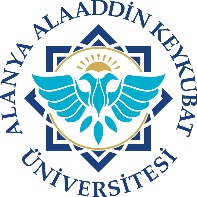 T.C.ALANYA ALAADDİN KEYKUBAT ÜNİVERSİTESİBANKACILIK HİZMETLERİ VE PROMOSYON İHALESİ ŞARTNAMESİEK-1Kurumun Adı :Alanya Alaaddin Keykubat Üniversitesi RektörlüğüAdres:Kestel Mahallesi Üniversite Caddesi. No:80 pk.07400 Alanya/ANTALYATelefon:0242 510 60 60Elektronik Posta Adresi :strateji@alanya.edu.trİhale Konusu:Kurum Personelinin Aylık ve Ücretlerinin Ödenmesine İlişkin Banka Promosyon İhalesiİhale Usulü:Davet Usulü / Kapalı Zarf / Açık Artırma UsulüPromosyon İhalesinin Yapılacağı Yer:Alanya Alaaddin Keykubat Üniversitesi Kestel Yerleşkesi Rektörlük Senato Salonu Promosyon İhalesi Tarih ve Saati :16.02.2023-10:30Kurumda Çalışan Personel Sayısı:1019 (Ek-2)(Personel Maaş ve Ücret Ödemeleri Bilgi Formu)Kurum Personelinin Yıllık Nakit Akışı :308.558.000,00 TL (maaş, ücret, ek ders, sınav, mesai, tediye ödemeleri 2023 tahmini zam oranları ile hesaplanmıştır.)